Реквізити навчальної дисципліниПрограма навчальної дисципліниОпис навчальної дисципліни, її мета, предмет вивчання та результати навчанняЩоб стати активним і відповідальним фаховим гравцем у правовій площині громадянського суспільства (а це вимога більшості правничих освітніх стандартів) студенту потрібно зрозуміти вихідні засади правничої професії, категорію професійного обов’язку та вимоги доброчесності, отримати уявлення про основні етичні вчення, спрямовані на дотик особистості та фахівця до державного й суспільного життя. Не менш важливим виступає й опанування правових основ державного й суспільного життя, розуміння потреби у дбайливому ставленні до інтересів суспільства, держави та окремої особи, формування ціннісних орієнтирів щодо оцінки моральної сторони поведінки в роботі фахівця-правника. Майбутній правник має усвідомлювати роль правових та етичних знань у вирішенні питань суспільного буття, визначенні вимог до особистих і професійних якостей юриста, систему формування цих якостей, мистецтво спілкування й мудрість прийняття рішення..  Навчившись цьому, громадяни зможуть впливати на державу, скеровувати її політику на користь громадянського суспільства, відчуваючи ефективність права у практичних ситуаціях реального життя.Таким чином, вивчення дисципліни «Основи правничої діяльності та професійна етика» підвищує рівень правових знань студентів як поінформованих, активних і відповідальних майбутніх високоосвічених фахівців в галузі права, а також формує у студентів високий рівень етичної свідомості і моральної культури особистості. Викладання дисципліни сприятиме гармонійному розвитку демократичного суспільства в Україні, на засадах верховенство права і з повагою до Прав Людини.Метою дисципліни є формування світоглядних позицій того, хто навчається, про свою майбутню професію, про високі професійні стандарти, що склались на національному та світовому рівнях, формування ідейних підвалин науки (етико-правові вчення), понятійно-категоріального апарату, а також формування світоглядних позицій про умови та вимоги навчання у вищому закладі освіти за правничим фахом. Ключовим при цьому виступає фокус на вироблення навичок моральнісної поведінки майбутнього правника. Після засвоєння дисципліни студент повинен знати й розуміти:-	поняття та ознаки професії правника;  -	історію виникнення і розвитку правничої професії та основні їх види;-	історію становлення етичної думки та основних її представників; -	ключові теорії етичних (в т.ч. деонтологічних) знань; -	ключові моральні категорії (свобода та відповідальність, моральний вибір, ціннісні орієнтації); -	вимоги професійної культури (правової, моральної, психологічної, тощо)  при виконанні правником своїх професійних функцій; -	співвідношення етичних норм та норм права;-	суть обмежень, які накладаються на представників правничої професії відповідними правилами професійної етики;Також студент має вміти:-	грамотно розробляти документи та ефективно представляти результати самостійної й командної роботи; -	відстоювати права та свободи людини з належним розумінням їх суті; -	пояснити необхідність дотримання правил етичної поведінки в професійній та поза професійній площині («для чого це важливо»);-	надавати характеристику положенням основних правил професійної етики представників правничої професії;-	знаходити порушення відповідних принципів професійної етики;-	вирішувати етичні дилеми, застосовуючи етичні теорії у професійній площині;-	володіти майстерністю аргументацій, підкріплених етичним вченням;  -	приймати участь у фахових дискусіях з професійних та етичних питань;-	вміти ідентифікувати поведінку, що вочевидь порушує етичні норми і є сумнівною;-	моделювати власну поведінку з урахуванням етичних норм.Програму даного курсу спрямовано, зокрема, на: поглиблення таких загальних компетентностей, як: здатність застосовувати знання у практичних ситуаціях (ЗК2); знання та розуміння предметної області та розуміння професійної діяльності (ЗК3); здатність працювати в команді (ЗК9); таких функціональних компетенцій, як: здатність поважати честь і гідність людини як найвищі соціальні цінності з розуінням їх правової природи (ФК3). В частині програмних результатів навчання курс спрямовано на розвиток напряму “соціально-гуманітарна ерудованість”, зокрема: проводити збір та інтегрований аналіз матеріалів з різних джерел (3); давати короткий висновок щодо окремих фактичних обставин (даних) з достатньою обґрунтованістю (5);  оцінювати недоліки та переваги аргументів, аналізуючи відому проблему (6). Пререквізити та постреквізити дисципліни (місце в структурно-логічній схемі навчання за відповідною освітньою програмою)Дисципліна є складовою циклу загальної підготовки і займає самостійне місце у структурі підготовки студентів бакалаврського РВО. Дисципліна перебуває у певному зв'язку з іншими дисциплінами циклу загальної підготовки студентів. Такими дисциплінами, зокрема, є дисципліни з історії, філософії, загальної теорії права, Прав Людини, економічної теорії, психології. Ці дисципліни створюють загальну світоглядну і методологічну основу для подальшого усвідомлення студентами знань, накопичених в рамках дисципліни «Основи правничої діяльності та професійна етика».  Засвоєння матеріалу дисципліни допоможе студентам не лише ефективніше здійснювати в майбутньому свої професійні функції, але й бути активним учасником суспільно-політичного життя країни, орієнтуватись у професійному середовищі задля відповідального вибору спеціалізації в професії та крокувати впевнено і далі на теренах професійного життя.Зміст навчальної дисципліни Навчальні матеріали та ресурси4.1. Нормативно-правові акти України та міжнародних організаційКонституція України від 28 червня 1996 рокуЗакон України про судоустрій та статус суддів від 02.06.2016 № 1402-VIII, https://zakon.rada.gov.ua/laws/show/1402-19#Text Закон України про прокуратуру від 14.10.2014 № 1697-VII, https://zakon.rada.gov.ua/laws/show/1697-18#Text Кримінальний процесуальний кодекс України від 13.04.2012 № 4651-VI, https://zakon.rada.gov.ua/laws/show/4651-17#Text Закон України про адвокатуру та адвокатську діяльність від 05.07.2012р. № 5076-VI, https://zakon.rada.gov.ua/laws/show/5076-17#Text Закон України Про нотаріат від 02.09.1993р., https://zakon.rada.gov.ua/laws/show/3425-12#Text Кодекс України з процедур банкрутства, прийнятий Законом України від 18.10.2018р. № 2597-VIII, https://zakon.rada.gov.ua/laws/show/2597-19#Text Закон України Про державну службу від 10.12.2015 № 889-VIII, https://zakon.rada.gov.ua/laws/show/889-19#TextЗагальне положення про юридичну службу міністерства, іншого органу виконавчої влади, державного підприємства, установи та організації, затверджене Постановою Кабінету Міністрів України від 26.11.2008р. № 1040, https://zakon.rada.gov.ua/laws/show/1040-2008-%D0%BF#TextКодекс суддівської етики, затверджений XI з'їздом суддів України 22.02.2013р., https://zakon.rada.gov.ua/rada/show/n0001415-13#TextКодекс професійної етики та поведінки прокурорів, затверджений Всеукраїнською конференцією прокурорів 27.04.2017р., https://zakon.rada.gov.ua/laws/show/n0001900-17#TextКерівні принципи, що стосуються ролі осіб, які здійснюють судове переслідування, прийняті в рамках ООН 07.09.1990р., https://zakon.rada.gov.ua/laws/show/995_859#TextПравила адвокатської етики, затверджені Звітно-виборним з'їздом адвокатів України  09.06.2017р., https://zakon.rada.gov.ua/rada/show/n0001891-17#TextПравила етичної поведінки працівників системи надання безоплатної правової допомоги, затверджені Наказом Координаційного центру з надання правової допомоги Міністерства юстиції України від 29.03.2019р. № 40, https://zakon.rada.gov.ua/rada/show/v0040419-19#Text Рекомендації КМ Ради Європи №R(2000)21 “Про свободу професійної діяльності адвокатів”, https://supreme.court.gov.ua/userfiles/R_2000_21_2000_10_25.pdf Кодекс поведінки європейських адвокатів, https://unba.org.ua/assets/uploads/legislations/inshi-dokumenty/kodeks_povedinky_yevropeyskykh_advokativ(ukr).pdfПравила професійної етики нотаріусів, затверджені наказом Міністерства юстиції України від 04.10.2013 № 2104/5, https://zakon.rada.gov.ua/laws/show/z1730-13#Text Кодексом правил професійної етики нотаріусів, затверджений на черговому З’їзді нотаріусів України 20.04.2018, http://npu.ua/wp-content/uploads/2018/06/%D0%9A%D0%BE%D0%B4%D0%B5%D0%BA%D1%81-%D0%BF%D1%80%D0%BE%D1%84%D0%B5%D1%81%D1%96%D0%B9%D0%BD%D0%BE%D1%97-%D0%B5%D1%82%D0%B8%D0%BA%D0%B8-%D0%BD%D0%BE%D1%82%D0%B0%D1%80%D1%96%D1%83.pdfДокументу “Етика та правила організації нотаріату”, затверджений у 2013 році Міжнародним Союзом Нотаріату, http://npu.ua/wp-content/uploads/2018/03/%D0%9A%D0%BE%D0%B4%D0%B5%D0%BA%D1%81-%D0%B5%D1%82%D0%B8%D0%BA%D0%B8-%D0%9C%D0%A1%D0%9B%D0%9D-%D0%BD%D0%BE%D0%B2%D0%B0-%D1%80%D0%B5%D0%B4%D0%B0%D0%BA%D1%86%D1%96%D1%8F.pdf Європейським кодексом нотаріальної етики, https://npu.ua/wp-content/uploads/2018/01/%D0%84%D0%B2%D1%80%D0%BE%D0%BF%D0%B5%D0%B9%D1%81%D1%8C%D0%BA%D0%B8%D0%B9-%D0%BA%D0%BE%D0%B4%D0%B5%D0%BA%D1%81-%D0%BD%D0%BE%D1%82%D0%B0%D1%80%D1%96%D0%B0%D0%BB%D1%8C%D0%BD%D0%BE%D1%97-%D0%B5%D1%82%D0%B8%D0%BA%D0%B8.pdfКодекс професійної етики приватних виконавців, ухвалений рішенням З’їзду приватних виконавців України №1 від 17.11.2017р., http://www.ae.org.ua/wp-content/uploads/2016/12/%D0%9A%D0%BE%D0%B4%D0%B5%D0%BA%D1%81-%D0%BF%D1%80%D0%BE%D1%84%D0%B5%D1%81%D1%96%D0%B9%D0%BD%D0%BE%D1%97-%D0%B5%D1%82%D0%B8%D0%BA%D0%B8-%D0%BF%D1%80%D0%B8%D0%B2%D0%B0%D1%82%D0%BD%D0%B8%D1%85-%D0%B2%D0%B8%D0%BA%D0%BE%D0%BD%D0%B0%D0%B2%D1%86%D1%96%D0%B2.pdfЗагальні правила етичної поведінки державних службовців та посадових осіб місцевого самоврядування, затверджені Наказом Національного агентства України з питань державної служби №158 від 05.08.2016 (зареєстровано в Міністерстві юстиції України 31.08.2016р. за № 1203/29333), https://zakon.rada.gov.ua/laws/show/z1203-16#TextПідручникиЮридична деонтологія: підручник / С.П. Погребняк, О. О. Уваров, Г.О.Христова; за заг. ред. О.В. Петришина. Харків: Право, 2014. 248 с. (по тексту програми – “Підручник Петришина”)Юридична деонтологія: підручник / С.С. Сливка, Київ: Атіка, 2013. 296 с. Етика: навч. посіб. / В.О.Лозовий, М.І.Панов, О.В.Петришин, О.А.Стасевська та ін.; за ред. В.О.Лозового. Київ: Юрінком, 2007. 224 с. Охріменко О.О., Іванова Т.В. Соціальна відповідальність. – Навч. посіб. – НТУУ «КПІ». – 2015. –180с.5. Аболіна Т.Г., Нападиста В.Г., Рихліцька О.Д. Прикладна етика. – Навч. посіб./ за наук.ред. Панченко В.І. –  київ: “Центр учбової літератури”. – 2012. – 392с. (по тексту програми – “Підручник Панченко”) 6. Професійна етика юриста : навчально-методичний посібник (у схемах) / за наук. ред. проф. В. С. Бліхара. Львів: ПП «Арал», 2018. 108 с.Україномовні інформаційні ресурси для навчання1. Офіційний веб-портал Верховної Ради України http://rada.gov.ua/2. Мультимедійний підручник "Юридична деонтологія": https://arm.naiau.kiev.ua/books/JD_book/ 3. Відео-урок Міністерства Юстиції України “Загальна декларація Прав Людини” https://www.youtube.com/watch?v=8qEscUGOcyw 4. Курс «Права людини в освітньому просторі» інформаційного ресурсу EdEra https://www.ed-era.com/hreІнформаційні ресурси міжнародних організацій:1. Загальна декларація прав людини (1948), версія англ.: https://www.un.org/en/universal-declaration-human-rights/,  версія рос. з офіційним перекладом на укр.: https://zakon.rada.gov.ua/laws/show/995_015#Text, 2. Промова Генерального Секретаря ООН Кофі Анана про цінності від 12.12.2003р., версія англ.: https://www.un.org/ru/sg/annan_statements2003.shtml, версія рос.: https://www.un.org/ru/sg/annan_statements2003.shtml Інформаційні ресурси інших країн1. Курс Женевського університету “Le Bien, le Juste, l'Utile. Introduction aux éthiques philosophiques” (французькою мовою), https://www.coursera.org/learn/ethique/2. Курс Гарвардського університету “Justice” (англійською мовою: https://online-learning.harvard.edu/course/justice?delta=2 , з перекладом лекцій на рос.: https://www.youtube.com/watch?v=-Qa6jmR_p0o)  3. Курс Массачусетського технологічного інституту “Moral Problems and the Goof Life” (англійською мовою), https://courses.edx.org/courses/course-v1:MITx+24.02x+2T2020/course/ 4. Курс університету Міннесоти “Preparing to Manage Human Resources” (англійською мовою), https://www.coursera.org/learn/managing-human-resources/ 5. Курс “Global Impact: Business Ethics” університету Іллінойсу (англійською мовою), https://www.coursera.org/learn/business-ethics/ Навчальний контентМетодика опанування навчальної дисципліни (освітнього компонента)Методика опанування навчальної дисципліни (стаціонар)Лекція 1 (Тема 1.1) Загальний огляд професійних засад правничої діяльності  1. Діяльність і професія правника2. Передумови деонтології як “науки про професію”3. Становлення “науки про професію”4. Предмет “науки про професію”5. Мета та функції  “науки про професію”Лекція 2 (Тема 1.2) Наука про професію серед правничих наук та наукове пізнання1.	Пізнання як різновид людської діяльності2.	Два рівні пізнання (раціональний та емпіричний)3.	Критерії науковості знання4.	Юридична наука в системі гуманітарних знань5.	Ознаки юридичної науки6.	Система юридичних наукЛекція 3 (Тема 2.1) Етика доброчесності Аристотеля1. Аристотель – основоположник вчення про доброчесність2. Два аспекти доброчесності (інтелектуальний та моральний). 3. Мета і щастя як два вихідні постулати вчення4. Характерні риси вчення Аристотеля5. Доброчесність та методи її виховання в собі6. “Кардинальна доброчесність” та її складові (інтелектуальна та моральна: сила і стриманість, а також справедливість)7. Принцип “золотої середини” у вченні Аристотеля (уникнення крайнощів)Лекція 4 (Тема 2.2) Етика обов’язку (деонтологія) Канта1.	Ключовий інтерес людини крізь три виміри (пізнати, робити, сподіватись)2.	Характерні риси вчення Канта3.	Три імперативи (гіпотетичний, усталений, категоричний)4.	“Категоричний імператив” як вищий моральний обов’язок та рушійна сила людських вчинків 5.	“Воля” як складова людського розуму та визначальний фактор вчинків Лекція 5 (Тема 2.3) Етика утилітаризму Бентама1. Бентам – основоположник вчення утилітаризму2. Насолоди і болі, як базові елементи вчення3. Характерні риси вчення (консеквенціалізм, гедонізм та агрегація насолод і болей у суспільстві)4. Балансуюча ансамблю насолод і болей5. Механізми балансування життя в контексті задоволень і страждань6. Три аргументи Бентама на користь утилітаризмуЛекція 6 (Тема 3.1) Етика крізь загальнолюдські цінності. Права Людини1.	Фундамент професійної етики (продовження)2.	Етика крізь цінності й мораль3.	Моральний вибір: свобода чи тягар4.	Свідомість у науках про мораль5.	Теорія природного права та Загальна декларація прав людини ООНЛекція 7 (Тема 3.2) Етика в суспільстві: соціальна справедливість 1.	Фундамент професійної етики (продовження)2.	Два аспекти соціальної справедливості (процес та результат)3.	Два виміри теорії (чесності у ставленні та справедливого розподілу благ)4.	Характеристики справедливого розподілу благ5.	“Закулісся невідомості” в контексті формування соціального контракту6.	Теорія соціального контракту у вченні Роулза: основні характеристики Лекція 8 (Тема 3.3) Соціальна (корпоративна) відповідальність в професії як запорука сталого розвитку суспільства1. Моральна відповідальність як філософська категорія2. Моральна відповідальність у професійній площині3. Поняття та рівні соціальної відповідальності4. Соціальна відповідальність як запорука сталого розвитку5. Соціальна (корпоративна) відповідальність в професії4. Мораль і право: спільне та відміннеЛекція 9 (Тема 4.1) Юридична професія та роль юриста в суспільстві1. Професія, як поняття2. Професія, як покликання3. Юридична професія: поняття і риси4. Професійне мислення юриста5. Юрист у різних правових сім’яхЛекція 10 (Тема 4.2) Професія судді і слідчого судді: моральний вимір1. Судова влада в системі розподілу влад2. Правовий статус судді3. Права та обов’язки судді4. Кодекс суддівської етики5. Незалежність суддіЗавдання на СРС: 1. Бангалорські принципи: об'єктивність судді2. Чесність та непідкупність судді3. Дотримання суддею етичних норм4. Рівність в роботі судді5. Компетентність та старанність в роботі суддіЛекція 11 (Тема 4.3) Професія прокурора: етичний вимір1. Прокуратура і процесуальне керівництво2. Правовий статус прокурора3. Кодекс професійної етики та поведінки прокурорівЛекція 12 (Тема 4.4) Професії слідчого та детектива: етичний вимір1. Розслідування злочинів, як основне призначення слідчої діяльності2. Загальна характеристика моральних вимог до слідчих.3. Специфіка реалізації моральних норм у діяльності слідчого 4. Етика слідчих дійЛекція 13 (Тема 4.5) Професія адвоката: етичний вимір1. Престиж адвокатської професії, як суспільна цінність2. Інтереси клієнта, як найвища професійна цінність3. Незалежність, довіра та професійна порядність 4. Конфіденційність через призму “адвокатської таємниці”Лекція 14 (Тема 4.6) Професія нотаріуса: етичний вимір1. Забезпечення правової безпеки і достовірності, як основоположні функції нотаріуса перед суспільством 2. Принципи та правила організації нотаріату2. Правовий статус нотаріуса в Україні: його права та обов’язки. 3. Нотаріальна дія: правовий статус, різновиди, розподіл юрисдикій4. Дві концепції нотаріату в світовому масштабі  5. Дотримання нотаріусом етичних нормЛекція 15 (Тема 4.8) Інші “вільні” юридичні професії: загальний огляд та етичний вимір1. Суть “вільних” юридичних професій2. Професія арбітражного керуючого, 3. Професія патентного повіреного 4. Професія приватного виконавця 5. Економіка та право, як частинки єдиного цілого6. Подвійна освіта для професій арбітражного керуючого та патентного повіреногоЛекція 16 (Тема 4.7) Професія юрисконсульта: етичний вимір1. Постійність зв’язку з роботодавцем 2. Спеціалізація фахівців-юрисконсультів3. Управлінський аспект роботи4. Професійні якості юрисконсульта5. Приклади типових задачЛекція 17 (Тема 4.9) Державна та патронатна служба у професії юриста: загальний огляд та етичний вимір1. Суть державної служби 2. Суть патронатної служби3. Юрисконсульт на державній службі4. Забезпечення роботи суддівського корпусу5. Етика державного службовцяЛекція 18 (Тема 4.10) Професійна культура та мистецтво етично зважених рішень1. Чому етичні люди часом можуть вчиняти неетично?2. Міфи щодо етичної поведінки людини3. Вплив контексту на поведінку в професійній площині4. Різні аспекти прийняття рішень5. Типові самовиправдовування 6. Проектування етичної поведінки7. Здатність вчиняти етично як “моральні м’язи”, що підлягають тренуваннюМетодика опанування навчальної дисципліни (заочна форма навчання)В рамках заочної форми навчання аудиторна робота зі студентами включає по одній оглядовій  лекції на відповідний розділ, і становить 8 годин загалом (4 оглядові лекції). За результатами лекцій студенти отримують  рекомендовані матеріали для подальшого самостійного опрацювання. Також для заочної форми навчання передбачено одне практичне заняття (2 години). На самостійну роботу студента відведено 140 годин (в т.ч. виконання домашньої контрольної роботи).Самостійна робота студентаВ рамках курсу для заочної форми навчання передбачено виконання домашньої контрольної роботи, яка подається викладачеві за 2 тижні до початку наступної сесії. Виконання домашньої контрольної роботи слугує основним механізмом перевірки знань та навичок, отриманих студентом в ході самостійної роботи.Основним видом самостійної роботи студента в рамках курсу для стаціонарної форми навчання виступає підготовка до практичних занять. Робота на семінарах проходить у вигляді дискусії (в т.ч за тематикою виконаних студентами індивідуальних та/або командних завдань). Очікується, що на кожне практичне заняття хтось із студентів (під керівництвом викладача в рамках виконання такого спрямування самостійної роботи) підготує есе на питання, що піднімалось чи якого торкалась відповідна лекція. За умови готовності есе можливий наступний регламент практичного заняття: 5 хвилин сам виступ + 15-20 хвилин обговорення + 2-3 хвилини на підсумки і слова подяки. Після чого – огляд матеріалів лекції у форматі опитування або дискусії під модеруванням викладача.При вивченні дисципліни студенти мають опрацьовувати лекційний матеріал, самостійно досліджувати основну і додаткову літературу, а також використовувати фактовий, статистичний матеріал, виступати з підготовленими доповідями, робити конструктивний внесок у дискусії на семінарських заняттях, вчитись чітко висловлювати свою думку, чути опонента, будувати спільну позицію та іншим чином ефективно працювати в командах. Поточний і підсумковий контроль здійснюється шляхом: опитування на практичних (семінарських) заняттях; надання зворотнього зв’язку по ходу виконання та фінальної оцінки самостійної/командної роботи, написання студентами модульних контрольних робіт (в т.ч. з використанням технік есе); проведення підсумкового контролю шляхом складання студентами заліку.Політика та контрольПолітика навчальної дисципліни (освітнього компонента)Відвідування лекцій є правом студента, на лекційних заняттях не відбувається контролю присутності. В ході лекції у студентів є можливість ініціювати обговорення того чи іншого питання в рамках розглядуваної тематики. Обов’язковим для студента є участь у практичному/семінарському занятті, виконання модульної/домашньої контрольної роботи та присутність на занятті у день офіційного проведення заліку.При підготовці до практичного/семінарського заняття студенти мають приділяти увагу матеріалу, зазначеному у плані відповідної лекції, а також іншим рекомендованим джерелам (в контексті того чи іншого практичного/семінарського заняття).При виконанні індивідуального/командного завдання заохочується використання ілюстративних засобів допоміжного характеру на власний розсуд студента та/або команди. При цьому виконання письмової роботи, оформленої належним чином, залишається обов’язковим (незалежно від використання презентацій, відеокліпів, майндмепів, тощо). Інший підхід до формату виконання роботи може бути допустимим за умови, що це було завчасно узгоджено з викладачем.При виконанні будь-яких письмових робіт належна увага має приділятись дотриманню правил академічної доброчесності. В контексті того чи іншого завдання може бути зазначено про необхідність виконання інших вимог, що не суперечать законодавству України та нормативним документам Університету.Належним способом подачі письмових робіт є завантаження відповідних файлів у Moodle, якщо тільки інший порядок не було завчасно узгоджено з викладачем.Види контролю та рейтингова система оцінювання результатів навчання (РСО)Поточний контроль: опитування за темою заняттяКалендарний контроль: атестація двічі на семестр для стаціонарної форми навчання, не передбачено для заочної форми навчання.Семестровий контроль: залік Загальний рейтинг студента, набраний впродовж семестру, може становити до 100 балів включно. До складових загального рейтингу входить, зокрема: поточна робота студента на практичних заняттях: 1 або 2 бали за заняття (та не більше 36 балів за семестр), самостійна робота студента, ініціатива підготовки есе з проблемних питань з представленням роботи: до 10 балів за заняття (та не більше 30 балів за семестр), командна робота в групах: до 10 балів за заняття на команду (та не більше 20 балів за семестр), а також контрольна робота (тематична/модульна): до 10 балів за роботу (та не більше 30 балів за семестр).Студент, який впродовж семестру не набирає 40 балів, до здачі заліку не допускається. А якщо набирає 60 і більше балів, залік може бути виставлено в автоматичному режимі (за результатами кількості балів, набраних в рамках семестру).Таблиця відповідності рейтингових балів оцінкам за університетською шкалою: Додаткова інформація з дисципліни (освітнього компонента)Робочу програму навчальної дисципліни (силабус):Складено: старший викладач, к.ю.н. Перестюк Наталія МиколаївнаУхвалено кафедрою __________ (протокол № ___ від ____________)Погоджено Методичною комісією факультету (протокол № __ від _______)ДОДАТОК АРекомендації щодо самостійної роботи студента (в т.ч. виконання командних завдань) 
з представленням та/або обговоренням результатів на практичних заняттях(цей блок “Додаток А” виключно для викладачів курсу, не для розкриття студентам)1. Командна гра, спрямована на формування відчуття певного “вакууму”, якби в суспільстві не було б ані норм моралі, ані норм права. Вхідними даними служить вигадана  історія трагічного характеру про давні часи з невідомими моральними устоями. Особлива цінність такої гри саме на початку курсу (до розгляду різних етичних теорій, згаданих у розділах 2 та 3).Прикладом такої гри може бути гра “Король і Королева”. В одному відомому королівстві жили Король і Королева. І ось, одного разу, король зібрався в військовий похід.Завдання для команд: розмістити учасників історії за ступенем впливу їх ролі на трагедію та пояснити, чому саме цей порядок розміщення. Важливо приділити увагу очікуванням студентів від результату (підвести до кінцевого висновку, що тут , як і в багатьох життєвих ситуаціях, однозначно вірного рішення просто не існує). Корисно також до початку самої гри озвучити критерії оцінювання успішності команд (командна гра, вміння переконувати, чути інші аргументи, відстоювати свою думку по критичним позиціям, вкладатись у часові рамки, …). І також важливо зробити додатковий акцент на оцінці саме моральної сторони поведінки персонажів гри (не юридичної!).Він вже частково підозрював, що королева могла зраджувати йому раніше, тому на прощання їй сказав: "Мене чекає велика битва. Я дуже за тебе турбуюся. Будь ласка, не виходь за ворота, не покидай замку. Я скоро повернуся ". Окрім того, Король видав таємний указ для усієї варти замку, у якому йшлося про те, що Королеву заборонено випускати і впускати за ворота замку, і зазначив, що якщо Королева вийде і захоче повернутись назад - необхідно вбити її на місці. За невиконання наказу - смертна кара. Як тільки король поїхав, Королева стала збиратись до свого Приятеля, який жив неподалік, у селі, та регулярно її запрошував на зустріч. Королева довідалась від Вартового, який спочатку не хотів її випускати, про те, що їй загрожує смерть при поверненні, тому домовилась з ним, що він її випустить і в призначений час чекатиме, щоб безпечно впустити її назад, до замку. І дійсно, після зустрічі з Приятелем, у призначений час Королева очікувала біля воріт замку. Однак, Вартовий, з яким вона домовилась, випадково задрімав і на його місці був інший Вартовий, який і вбив Королеву. Таким чином, є 5 персонажів: Король - доблесний воєводець, слава про його відважність, силу і незламність волі розносилась землями світу далеко за межами королівства; Королева - чарівна жінка, шлюб якої з Королем був справою, вирішеною їх сім’ями ще до того, як навіть вони самі познайомились; Приятель - перше та єдине її справжнє кохання; Вартовий, з яким домовились (1); Вартовий, що вбив Королеву (2).Питання 1: Кожен з вас (p.s.окрім ведучого) розташуйте цих п'ять персонажів в стовпчик, де перший персонаж справив  найбільший вплив на трагедію, а останній, п'ятий - найменший. Час на роздуми: 2-3 хвилини. Прослухавши історію, студенти - кожен сам для себе, без перемовин, позначають на листку хто з героїв історії для них найбільше/найменше винен.Питання 2: Після того, як коден для себе визначиться з відповіддю на питання 1 (не озвучуючи її іншим), ділимо студентів на 4 групи. Якщо кількість студентів трохи відрізняється в якійсь з груп (наприклад 5,5, 4,4) - нічого страшного. Завдання для груп: домовитись про спільну "шкалу /порядок" впливу персонажів на трагедію у ситуації, від першого (найбільший вплив) до п'ятого (найменший). Час на роздуми та обговорення всередині груп - 10-15 хвилин.Отже, коли у кожної з груп є своя "шкала впливу", ми запитуємо у кожної з груп їх "порядок" і фіксуємо коротко на дошці. Після цього групи (бажано, з найбільш полярними поглядами на ситуацію;) - ми об'єднуємо і у нас виходить 2 великі групи. Завдання: досягти згоди щодо порядку вини всередині групи. Час на роздуми - 10 хвилин. Після цього, ми запитуємо у двох груп їх порядок і фіксуємо його на дошці.Питання 3: Останнє завдання - двом великим групам (тобто, на даному етапі - всій аудиторії) домовитись між собою про спільний порядок розміщення персонажів за “стуренем впливу на трагедію”. Час - 5-7 хвилин.Час на роздуми на кожному з етапів може варіюватись залежно від ступеня готовності групи. Окрім того, варто усвідомлювати, що домовленості на останньому рівні може і не відбутись, тому тоді слід чітко лімітувати час, якщо дискусія затягується.Після гри можна обговорити:- наскільки складно було домовлятись та йти на компроміс?- наскільки перша "персональна" шкала співпадає з кінцевою, груповою шкалою?- чи були такі позиції, якими Ви точно не були готові поступитись? і т.д.Питання до обговорення залежать від бажання учасників/ведучого та інтенсивності дискусії. 2. Дебати (для команд з 4-5 студентів,  кількість має бути парною, наприклад, 6):Командам №1, №2 і №3 озвучується тема, і відразу оголошується, що по одному представнику від непарних команди (№1, №3 та №5) буде відстоювати позицію “за”, а від парних (№2, №4 та №6) – позицію “проти”. Тобто, студенти не обирають, яку позицію відстоювати.Прикладами тем можуть бути: кожна людина унікальна; робити тільки те, що подобається.3. Командне завдання, що виконується і вдома, і на 2-х практичних заняттях. На першому занятті – уточнення вхідних даних, командне обговорення та формування ідеї відповіді, вдома – оформлення відповідей у письмовій формі, на другому занятті – представлення виконаних завдань іншим командам з залученням останніх до оцінок.Приклади командних завдань:(1) Ознайомитись з промовою Генерального Секретаря ООН Кофі Анана від 12.12.2003 (55-та річниця Загальної декларації прав людини). Сформувати у кожній групі 5 команд по 5-6 осіб, кожна з яких (впродовж 20-30 хвилин командної роботи): обирає одну з 5 цінностей, зазначених Генерального Секретаря (мир, свобода, соціальний прогрес, рівноправ’я та гідність); готує 2-3 хвилинне представлення на практичне заняття (формат представлення – довільний: вистава, інтерв’ю, презентація, тощо)(2) У тих самих командах підготуйте документ “Загальна декларація загальнолюдських цінностей”. В процесі роботи приділіть увагу наступним питанням.  Що ви цінуєте/вважаєте цінністю? Як те, що Ви цінуєте, може бути закріплено в документі в якості правила поведінки? Які життєві питання було б найбільш важливо окреслити в такому документі, як наприклад, щодо політики, права, економіки, суспільства, сім’ї, тощо? Регламент: 15 хвилин на попереднє обговорення ідей в команді + 30 хвилин на підготовку самого документа (або залишити підготовку на домашнє завдання з наступним ознайомленням із ним інших, оцінкою та обговоренням на наступному занятті).(3) Кейз для командної роботи “Притча Садху”У 1982 році авторр цього кейзу провів кілька місяців у походах Непалом. На півдорозі важкого походу, коли він та ще кілька людей готувалися досягти найвищої точки свого підйому, вони натрапили на індійського святого чоловіка, або садху. Будучи одягненим у зовсім легкий одяг і тремтячи на лютому морозі, він був ледве живий. Маккой та інші мандрівники, а також місцеві непальські провідники та помічники в горах, негайно обгорнули його теплим одягом і дали їжі та пиття. Кілька членів групи обізвались, щоб допомогти перенести садху вниз до села, яке група проходила за два дні до того у своїй подорожі. Однак, незабаром, зваживши на покращення стану садху та на ризики сходження снігів (що стали б на заваді їх поверненню до своєї групи) вони залишили його в “значно більшій безпеці” з їх точки зору, щоб продовжити підйом по схилу. Так, садху лишився на значно нижчій висоті на сонячній галявині, з їжею, теплим одягом, та головне – з нашвидкуруч змайстрованою “схованкою” у гірській печері. Що сталося з садху? У своїх спогадах автор кейзу зазначає, що так і не дізнався відповіді на це питання. Натомість історія садху лише поставила багато запитань. На схилі Гімалаїв група мандрівників виявились неготовими до раптової дилеми. Усі вони «зробили своє», але група була недостатньо організованою, щоб у кінцевому рахунку взяти на себе відповідальність за життя садху. Питання, що піднімає автор у більш широкому контексті: чи готові наші організації та колективи до реакції на моральні кризи належним чином? Питання, які команди мають розкрити в роботі: Які етичні питання Ви бачите в цьому кейзі? Якби Ви опинились на місці мандрівників, як Вам здається, що Ви б вчинили? Яка актуальність цього кейзу у сучасному суспільстві? (4) Кейз для командної роботи “Інтереси клієнта чи інформація про стан свого здоров’я” (за матеріалами справи Spaulding v. Zimmerman (1962), що дискутувалась в академічних кругах) Адвокати мають професійний обов'язок зберігати конфіденційність інформації, яку вони отримують, представляючи клієнта. І вони також повинні діяти в інтересах свого клієнта. В одній справі адвокат представляв відповідача у справі, пов’язаній з травмами внаслідок автомобільної аварії. Позивач сильно постраждав, на на момент судового розгляду вже одужав. Щоб визначити ступінь завданої шкоди, позивач погодився пройти огляд у лікаря, якого найняв адвокат відповідача. Лікар виявив, що у позивача була проблема із серцем, яка майже напевно була спричинена аварією, і передав цю інформацію адвокату. Проблема з серцем була серйозною і могла завдати додаткової шкоди позивачеві. В ході розгляду адвокат не розкривав цю інформацію позивачу, оскільки він представляв відповідача, а її розкриття могло б підвищити суму, погоджену сторонами в рамках досягнутої угоди. Акцент: лише моральна сторона (поза площиною права!)Питання для дискусій в групах до 5 осіб (впродовж 15-20 хв) 
з подальшим представленням результатів (за 2-3 хв): Зазвичай пацієнт має право отримувати такий вид інформації від лікаря. Чому так? Чому позивачеві не надали інформацію у цій справі ані лікарі, найняті відповідачем, ані відповідач ані його адвокат? Якщо припустити, що однією з причин нерозголошення стала “адвокатська таємниця”, якій меті вона має служити/служила? Чи слід робити виняток із такої “адвокатської таємниці” та як його можна сформулювати? Припускаючи, що такий виняток був допустимим, чи міг адвокат позивача вимагати результатів експертизи? Чи не звільняє від моральної відповідальності адвоката відповідача той факт, що за результатами експертизи не звернувся і адвокат позивача?Контрольні роботи:Контрольні роботи виконуються у вигляді есе з обмеженням по обсягу до 1000-1500 слів. Відмінність від есе в самостійній роботі студента: тема не вибирається, а задається викладачем, та обговорення висловленої позиції з іншими студентами не передбачається, оцінюється виключно виконана письмова робота.Приклади контрольних робіт:(1) “Мінюст та штучний інтелект” https://www.ukrinform.ua/rubric-technology/3098629-stucnij-intelekt-dopomoze-uniknuti-povtornih-zlociniv-minust-zapuskae-kasandru.html Ознайомтеся з запропонованою історією (з новин у ЗМІ), опишіть проблему своїми словами та чітко продемонструйте, що в ній стосується моральних / етичних питань. Виберіть одну з опанованих етичних теорій (наприклад, утилітаризму чи універсалізму/деонтологічного підходу) та застосуйте її до проблеми, щоб спрямувати хід аргументації Вашої позиції(2) Виберіть яку-небудь статтю у ЗМІ, що стосується взаємозв’язку між етикою та суспільством. Прикладами можуть бути фейкові новини, соціальна нерівність, супротив “експансії дронів”, штучний інтелект, біженці, неповага до релігійних переконань, зміна клімату або подібна тема, яку вважатимете доречною. Опишіть приклад своїми словами та проілюструйте, як це стосується етичних питань. Виберіть етичну теорію (наприклад, соціальної справедливості, природного права, утилітаризму чи універсалізму/деонтологічного підходу або доброчесності) та застосуйте цю теорію до проблеми, щоб спрямувати хід аргументації Вашої позиції.(3) Ефект “закулісся невідомості”. Студенти мають підготуватись до представлення своєї “рольової” позиції стосовно ставлення до “соціального контракту”, укладеного впродовж лекції (або на попередньому практичному занятті). Ставлення на вибір студента – або аргументувати його належність, або необхідність внесення до нього змін. Акцент зробити треба на такі питання: Чи є щось таке, що було явно упущено/проігноровано в умовах “закулісся невідомості”? Як би Ви підсилили аргумент на користь цього “чогось”, якби була можливість повернутись на момент розробки “соціального контракту”? Які з опанованих етичних теорій Вам могли б стати в нагоді для цього? Як би Ви вдосконалили сам процес прийняття рішення (формування проектів положень контракту, регламент голосування, тощо)?Ухвалено кафедрою господарського та адміністративного права (протокол № 14 від 24.06.2021р)Погоджено Методичною комісією факультету (протокол № 6 від 26.06.2021р.)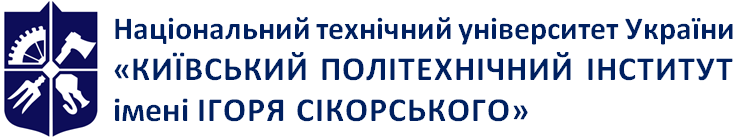 Емблема 
кафедри (за наявності)Назва кафедри, що забезпечує викладанняОснови правничої діяльності 
та професійна етикаРобоча програма навчальної дисципліни (Силабус)Основи правничої діяльності 
та професійна етикаРобоча програма навчальної дисципліни (Силабус)Основи правничої діяльності 
та професійна етикаРобоча програма навчальної дисципліни (Силабус)Рівень вищої освітиПерший (бакалаврський)Галузь знань08 ПравоСпеціальність081 ПравоОсвітня програмаПравоСтатус дисципліниНормативнаФорма навчанняОчна (денна)/ заочнаРік підготовки, семестрI курс, осінній семестрОбсяг дисципліниСеместровий контроль/ контрольні заходизалікРозклад занять150 годинМова викладанняУкраїнськаІнформація про 
керівника курсу / викладачівЛекції / Практичні / Семінарські: к.ю.н. старший викладач Перестюк Наталія Миколаївна, e-mail: natalia@perestyuk.comРозміщення курсуПосилання на дистанційний ресурс (Moodle, коротка назва курсу: _____ (для заочної форми навчання); zt81hs (для стаціонарної форми навчання))Назви розділів і темКількість годинКількість годинКількість годинКількість годинНазви розділів і темВсьогоДенна формаДенна формаДенна формаНазви розділів і темВсьогоЛекціїПрактичні (семінарські)СРС/КРС12345Тема 1.1 Загальний огляд професійних засад правничої діяльності8224Тема 1.2 Наука про професію серед правничих наук та наукове пізнання 8224Разом за розділом 116448Тема 2.1 Етика доброчесності Аристотеля10226Тема 2.2 Етика обов’язку (деонтологія) Канта10226Тема 2.3 Етика утилітаризму Бентама10226Разом за розділом 2306618Тема 3.1 Етика крізь загальнолюдські цінності. Права Людини8224Тема 3.2 Соціальна справедливість у суспільстві (доктрина розподілу благ)8224Тема 3.3 Соціальна (корпоративна) відповідальність в професії як запорука сталого розвитку суспільства8224Разом за розділом 3246612Тема 4.1 Юридична професія та 
роль юриста у суспільстві8224Тема 4.2 Професія судді: етичний вимір8224Тема 4.3 Професія прокурора: етичний вимір8224Тема 4.4 Професія слідчого та детектива: етичний вимір8224Тема 4.5 Професія адвоката: етичний вимір8224Тема 4.6 Професія нотаріуса: етичний вимір8224Тема 4.7 Професії арбітражного керуючого та приватного виконавця: етичний вимір 8224Тема 4.8 Професія юрисконсульта: етичний вимір8224Тема 4.9 Державна та патронатна служба у професії юриста: етичний вимір8224Тема 4.10 Професійна культура та мистецтво етично зважених рішень8224Разом за розділом 480202040Контрольна робота (домашнє завдання)6Залік2Всього годин 150363688Кількість балівОцінка100-95Відмінно94-85Дуже добре84-75Добре74-65Задовільно64-60ДостатньоМенше 60НезадовільноНе виконані умови допускуНе допущено